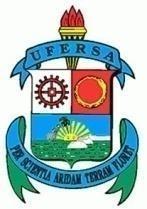 UNIVERSIDADE FEDERAL RURAL DO SEMI-ÁRIDO - UFERSAGABINETE DA REITORIA NÚCLEO DE EDUCAÇÃO A DISTÂNCIA – NEaDANEXO VIDeclaração -  Perfil EconômicoEu, ________________________________________________________ portador do RG nº ______________, órgão expedidor _______________ e CPF nº __________________, DECLARO que:TRABALHO   ☐ Sou Trabalhador Formal   ☐	Sou Trabalhador Informal   ☐  Sou Trabalhador Eventual   ☐	Sou trabalhador que exerce atividade ruralExercendo a função de ________________________________________, não constante na Carteira de Trabalho e Previdência Social (CTPS), recebendo renda bruta nos três últimos meses conforme valores descritos abaixo:R$ ________________________;R$ ________________________;R$ ________________________;2. DESEMPREGO☐ Não exerci nenhum tipo de atividade remunerado no ano de ______, sendo dependente financeiramente de _________________________________________________________, que é _____________________ (informar grau de parentesco) portador(a) do RG nº ___________________ e inscrito no CPF sob o nº ________________________, e recebi auxílio financeiro nos três últimos meses, conforme valores descritos abaixo:1)	R$ ________________________;2)	R$ ________________________;3)	R$ ________________________;3. INEXISTÊNCIA DE CONTA BANCÁRIA☐ NÃO possuo conta em nenhum banco ou agência bancária, quer seja corrente, conta poupança e/ou outros.4. NÃO POSSUI CARTEIRA DE TRABALHO (CTPS)☐ NÃO possuo Carteira de Trabalho e Previdência Social (CTPS), pelo seguinte motivo:☐  Nunca solicitei a emissão;☐  Perdi/extraviei e registrei Boletim de Ocorrência;☐  Perdi/extraviei e não registrei boletim de Ocorrência;☐  Outros:___________________________________________________________.5. RENDA POR MEIO DE LOCAÇÃO DE IMÓVEIS☐ Recebi renda bruta referente à locação de _____________________________________________, nos três últimos meses conforme valores descritos abaixo:R$ ________________________;R$ ________________________;R$ ________________________;6. RECEBIMENTO DE PENSÃO (Alimentícia ou por morte)☐ Recebo mensalmente pensão ___________________, no valor de R$ _______________, paga por ________________________________________________________CPF:_______________________, grau de parentesco:_________________________.Estou ciente de que a omissão de informações ou a apresentação de dados ou documentos falsos e/ou divergentes implicam, a qualquer tempo, no cancelamento do(s) BENEFÍCIO(S), se concebido (os), e obrigam a imediata devolução dos valores indevidamente recebidos, além das medidas judiciais cabíveis.Atenção: No caso de pessoas que não são isentas da Declaração de Imposto de Renda Pessoa Física, anexar também a referida declaração completa e atualizada. _________________________, _____ de _______________ de ________ .Local e Data____________________________________________________Assinatura do candidato(Conforme documento de identificação)*Esse modelo em formato editável está disponível na página do Edital no site do NEaD/UFERSA.Dispõe o art. 299 do Código Penal: “Omitir, em documento público ou particular, declaração que dele devia constar, ou nele inserir declaração falsa ou diversa da que devia ser escrita, com o fim de prejudicar direito, criar obrigação ou alterar a verdade sobre fato juridicamente relevante: Pena - reclusão, de 1 (um) a 5 (cinco) anos, e multa, se o documento é público, e reclusão de um a três anos, e multa, se o documento é particular”